REPUBLIKA HRVATSKA 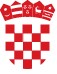 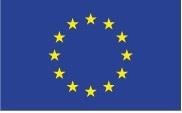 MINISTARSTVO GOSPODARSTVAI ODRŽIVOG RAZVOJA 		Europska unija                                                                                                                                       Fond solidarnosti Europske unijeOvaj Poziv se financira iz Fonda solidarnosti Europske unije SAŽETAK POZIVA NA DOSTAVU PROJEKTNIH PRIJEDLOGA Osiguravanje preventivne infrastrukture oštećene potresom FSEU.2022.MINGOR.05 Svrha (cilj) PozivaSvrha Poziva je nadoknada sredstava operacijama u području zaštite od štetnog djelovanja voda za provedene hitne mjere sanacije, izradu dokumentacije za sanaciju, usluge utvrđivanja stanja, i sama sanacija regulacijskih i zaštitnih vodnih građevina, oštećenih u potresu 22. ožujka 2020. godine, na području Grada Zagreba, Krapinsko-zagorske županije i Zagrebačke županije i njihovo dovođenje u prijašnje stanje.Ukupna raspoloživa financijska sredstvaUkupan raspoloživ iznos bespovratnih financijskih sredstava za dodjelu u okviru ovog Poziva je 31.000.000,00 kuna, koji je osiguran u Državnom proračunu, iz Fonda solidarnosti Europske unije (FSEU). 3. Prihvatljivi prijaviteljHrvatske vode, pravna osoba za upravljanje vodama kojoj je osnivač Republika HrvatskaPrihvatljive aktivnostiPrihvatljive aktivnosti koje se mogu financirati u okviru ovog Poziva su:  Grupa 1.: Priprema projektno-tehničke dokumentacije  Grupa 2.: Izvedba radova/ usluga Grupa 3: Upravljanje projektom i administracija  Administrativni podaci Poziv se provodi kao izravna dodjela s krajnjim rokom dostave projektnih prijedloga do iskorištenja financijske alokacije, odnosno najkasnije do 30.10.2022. godine, ovisno što nastupa ranije. Dostava projektnog prijedloga dozvoljena je najranije od dana objave Poziva. Budući da je Poziv otvoren do iskorištenja raspoloživih sredstava, prijavitelj čiji projektni prijedlozi budu isključeni iz postupka dodjele moći će ponovno podnijeti projektni prijedlog. Stranica 1 od 2Obrazložena informacija  o izmjenama Poziva, zatvaranju Poziva i obustavi Poziva, kao i sam Poziv objavljuju se na internetskim stranicama www.strukturnifondovi.hr i internetskim stranicama Ministarstva gospodarstva i održivog razvoja https://mingor.gov.hr/. Poziv se obustavlja u trenutku kada iznos traženih bespovratnih sredstava zaprimljenih projektnih prijedloga dosegne najviše 200% raspoložive alokacije bespovratnih sredstava Poziva.Projektni prijedlog se podnosi Ministarstvu gospodarstva i održivog razvoja, kao tijelu odgovornom za provedbu financijskog doprinosa, putem pošte, predajom u pisarnicu tijela na adresu: Ministarstvo gospodarstva i održivog razvoja, Radnička cesta 80, 10 000 Zagreb.Pitanja i odgovori Pitanja s jasno naznačenom referencom na Poziv moguće je poslati putem elektroničke pošte na adresu: javnipoziv@mingor.hr.  Odgovori na postavljena pitanja će se objaviti tijekom postupka dodjele na internetskim stranicama www.strukturnifondovi.hr i internetskim stranicama Ministarstva gospodarstva i održivog razvoja  https://mingor.gov.hr/ svakih 7 radnih dana.  Stranica 2 od 2